السلام عليكم و رحمه الله و بركاته

 بإسمينا و اسم طلاب و طالبات كلية البترجي نبارك لكم القبول في كلية البترجي 

في هذه التدوينه سنتحدث عن التخصصات و ساعات الدوام و المواد و نظام الدراسه في الكليه و جميع الامور المهمه للسنه التحضيريّه تخصصات كلية البترجي الطبيّه :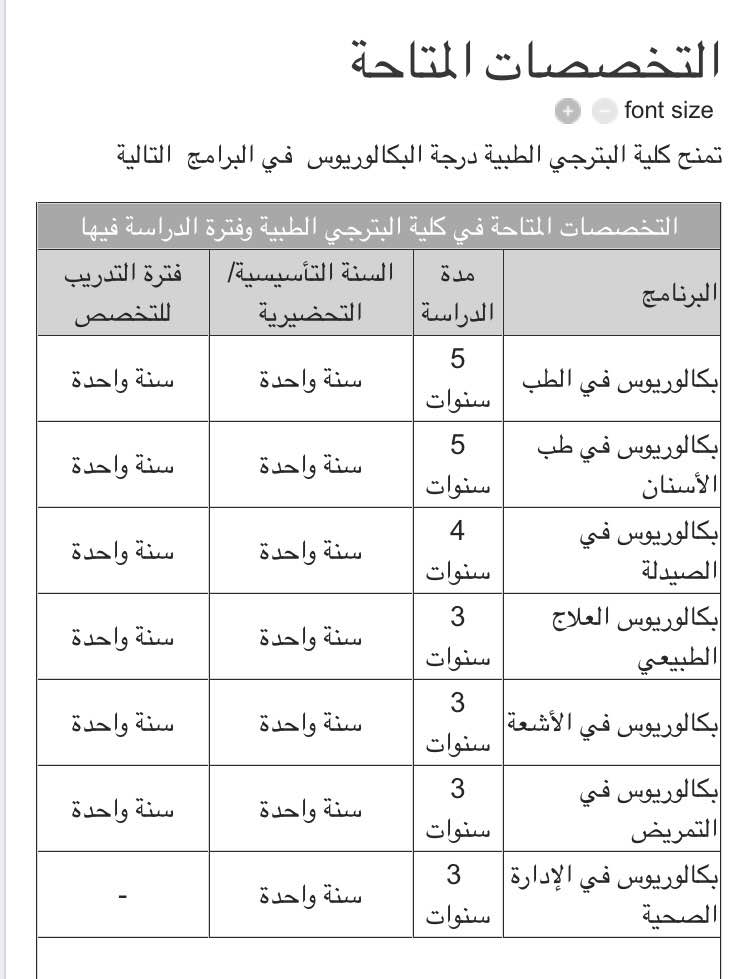 في البدايه يوجد للكليه نظامين : 1 : النظام العادي2 : نظام BPLو سيتم شرحه لاحقًاساعات الدوام : عدد ساعات الدوام من 6 الى 8 ساعات بالعادة الدوام يبدأ من 8 و نص صباحًا و ينتهي الساعه 4 مساءًا  بعض الأيام قبل بساعه او ساعتين على حسب الجدول المحاضره الواحده عباره عن 50 دقيقه و عند انتهاء اي محاضره يأتي بعدها " بريك " لمدة 10 دقائقعدد الساعات في جميع المواد لدى الطلاب جميعهم واحده و لكن الاختلاف في عدد ساعات محاضرات اللغة الإنجليزية و التي تحدد عن طريق اختبار تحديد المستوى اللغويالمواد :تتنوع المواد على حسب النظام " في الترم الثاني "أما الترم الأول فالجميع سيدرس النظام العادي ..و المواد موحده في هذا الترم الترم الأول سيتم دراسة كلا من :- حاسب الي computer- مصطلحات طبية medical terminology- دراسات اسلاميه Islamic medical ethics- احياء الانسان human biology- لغه انجليزيه English - فيزياء عامه general physics- كيمياء عامه general chemistry- مهارة طلابيه study skills - رياضيات mathematicsبالنسبه للترم الثاني تختلف المواد حسب النظام النظام العادي سيتم دراسه الاتي :- حاسب الي 2 computer- مصطلحات طبية  2 medical terminology- اللغة العربية Arabic - احياء الانسان2  human biology- لغه انجليزيه English 2- فيزياء حيويه biophysics- كيمياء حيويه   biochemistry- مهارة طلابيه study skills 2 - إحصاء حيوي biostatisticsاما نظام ال PBL : ستتم دمج المواد العلمية ( الاحياء و الفيزياء و الكيمياء و الإحصاء ) في مادة واحدة باسم Integrated basic science course نقاط مهمه :جميع المواد باللغه الانجليزيه ماعدا مواد الدين و اللغة العربية و المواد التي لها لاب " دروس يتم اخذها بالمعامل "   الاحياء و الكيمياء ..لكل ماده ساعتين لاب بالاسبوع في أي نظام سيكون الطالب ؟و على أي أساس سيتحوّل إلى  BPL ؟نظام ال PBL  او نظام حل المشكلات أولا كيف تنتقل الى هذا النظام :اثناء الاختبارات النهائيه للترم الأول يتم توزيع أوراق على الطلاب لترتيب الرغبات " التخصصات "ثم يتم فرز الطلاب الذين وضعوا الطب رغبتهم الأولى و يتم اختيار اعلى 90 طالب و طالبه لهذا النظام على حسب درجات الترم الاولثم يبدأون دراسة تخصص الطب البشري بنظام حل المشكلات من الترم الثاني و اما من أراد الطب و لم يلتحق بعد الترم الأول " لأن درجاته لم تكون من ظمن اعلى الدرجات " يستطيع الالتحاق بعد الترم الثاني على حسب المعدلات و التنافس و المقاعد المسموح بها و بالغالب يكون عددها 30 مقعد ثانيا طريقة الدراسه :يتم تقسيم الطلاب على مجموعات صغيره من 5 الى 10 طلاب لكل مجموعه كلاس خاص كل أسبوع تطرح مشكله و يستخرج منها اهداف او مواضيع يبحث الطلاب عنها و يجمع اكبر قدر من المعلومات و بنهاية الأسبوع يناقش الطالب بها و يشرحها و كل ذلك بدون تدخل أي دكتور مجرد اجتهاد الطالب و بعد المناقشه يتم شرح الموضوع من الدكتور لتأكيد و تثبيت المعلومات التقييم الشخصي لـ الطالب حاتم بخصوص هذا النظام  :النظام جدا ممتع رغم التعب و الإجتهاد بالبحث عن المعلومات لكن هو افضل من ناحية تثبيت المعلومات و عدم نسيانها -------------دروس المواد سيشرحها كل دكتور عن طريق عرض باور بوينت على البروجكتر في الكلاس , و يمكن الحصول على هذا الدرس عن طريق طباعته من الكوبي سنتر " مركز طباعه " موجود في المبنى الجامعي ..أو ستجدها في كمبيوتر الكلاس الخاص على سطح المكتب .. أو سيتم ارسالها لإيميلات الطلاب عن طريق الليدر " طالب من الكلاس سيتم إختياره من قبل طلاب الكلاس ليمثلهم " و في بعض المواد تحتاج الكتب و ستكون متوفره في مكتبة الجامعه او من مكتبه خارجيه -------------------------بالتوفيق للجميع حاتم علي الصاعدي – روان الحافظي للاجابة على الاستفسارات تفضل هنا :Twitter : @hatimalssaedi حاتم الصاعدي @ravan_228 روان الحافظي ASK : ask.fm/Edhaahbmc